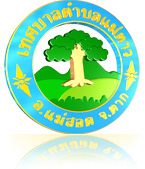 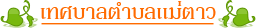 ข่าว  ประจำเดือนพฤศจิกายน พ.ศ.2560ข่าว	การออกพื้นที่บริการให้ราษฎรยื่นแบบแสดงรายการที่ดินเพื่อเสียภาษีบำรุงท้องที่(ภบท.๕)		ด้วยในปีงบประมาณ พ.ศ.๒๕๖๑ งานพัฒนารายได้และผลประโยชน์ จะได้ดำเนินการจัดเก็บภาษีอากร ประเภทภาษีโรงเรือนและที่ดิน, ภาษีบำรุงท้องที่ และภาษีป้าย เพื่อให้การจัดเก็บภาษีถูกต้องตาม พ.ร.บ.ภาษีโรงเรือนและที่ดิน, พ.ร.บ.ภาษีบำรุงท้องที่ และ พ.ร.บ.ภาษีป้าย เนื่องด้วยภาษีบำรุงท้องที่ได้ครบกำหนด 4 ปี ดั้งนั้นเทศบาลตำบลแม่ตาวจึงขอประชาสัมพันธ์ให้ราษฎรที่มีที่ดิน ที่ใช้ประโยชน์เพื่อทำการเกษตรและที่ดินว่างเปล่าที่อยู่ในเขตเทศบาลตำบลแม่ตาว มายื่นแบบแสดงรายการที่ดินเพื่อเสียภาษีบำรุงท้องที่(ภบท.๕)  โดยจะมีเจ้าหน้าที่เทศบาลตำบลแม่ตาวมาให้บริการตามวันและเวลา ดังนี้หมู่ที่		วัน/เดือน/ปี		เวลา			สถานที่				๒		๘ พฤศจิกายน		๐๙.๐๐ – ๑๒.๐๐	วัดศรีเกิด                                                         		๓		๘ พฤศจิกายน		๑๓.๐๐ – ๑๖.๓๐	วัดดอนแก้ว 			๕,๖		๙ พฤศจิกายน		๐๙.๐๐ – ๑๒.๐๐	วัดแม่ตาว                                                		๑		๙ พฤศจิกายน		๑๓.๐๐ – ๑๖.๓๐	วัดเชตพน			๔		๑๐ พฤศจิกายน		๐๙.๐๐ – ๑๒.๐๐	วัดศรีบุญเรือง		หลักฐานที่ต้องนำมายื่นแบบแสดงรายการเพื่อเสียภาษีบำรุงท้องที่(ภบท.๕)	๑. สำเนาโฉนดที่ดิน / น.ส.๓/น.ส.๔จ หรือเอกสารแสดงกรรมสิทธิ์ในที่ดินอื่น (ถ้ามี)			๒. สำเนาทะเบียนบ้าน/บัตรประชาชน ของเจ้าของที่ดิน        					๓. หนังสือรับรองห้างหุ้นส่วนบริษัท                                                				๔. ใบเสร็จรับเงินค่าภาษีครั้งสุดท้าย (ถ้ามี)                                   				๕. กรณีให้ผู้อื่นกระทำการแทน                                                                                                		- หนังสือมอบอำนาจ                                                                                                                                              		- สำเนาทะเบียนบ้าน/บัตรประชาชน ผู้รับมอบอำนาจ         		ดังนั้น ทางเทศบาลตำบลแม่ตาว จึงขอประชาสัมพันธ์และขอความร่วมมือมายังผู้นำชุมชนและพ่อแม่พี่น้องประชาชนในเขตเทศบาลตำบลแม่ตาวได้ทราบโดยทั่วกัน		จึงเรียนมาเพื่อประชาสัมพันธ์ให้ทราบโดยทั่วกันข่าวประชาสัมพันธ์ งานจัดเก็บรายได้ 							กองคลัง เทศบาลตำบลแม่ตาวโทร./โทรสาร.0-5550-8617จดหมายข่าวประจำเดือนพฤศจิกายน  ประจำปีงบประมาณ 2561www.maetao.go.th“พอเพียงนี้ อาจจะมีมาก...อาจจะมีของหรูหราก็ได้แต่ว่าต้องไม่ไปเบียดเบียนคนอื่น...ต้องให้พอประมาณตามอัตภาพพูดจาก็พอเพียง ทำอะไรก็พอเพียง ปฏิบัติตนก็พอเพียง”พระราชดำรัส พระบาทสมเด็จพระปรมินทรมหาภูมิพลอดุลยเดชพระราชทานแก่คณะบุคคลต่าง ๆ ที่เข้าเฝ้าฯ ถวายชัยมงคล เนื่องในโอกาสวันเฉลิมพระชนมพรรษาวันที่ ๔ ธันวาคม ๒๕๔๑การจัดเก็บภาษี  ประจำปี 2561ขอเชิญชำระภาษีโรงเรือนและที่ดิน ภาษีบำรุงท้องที่ และ ภาษีป้าย ประจำปี 2561 ณ สำนักงานเทศบาลตำบลแม่ตาว ด้วยใกล้ถึงกำหนดเวลาที่ต้องยื่นแบบแสดงรายการแห่งทรัพย์สินและชำระภาษีประจำ 2561 จึงประกาศให้เจ้าของที่มีทรัพย์สินตั้งอยู่ในเขต เทศบาลตำบลแม่ตาว ซึ่งอยู่ในข่ายต้องชำระภาษี ไปยื่นแบบแสดงรายการและชำระภาษี ประจำปี 2561 ดังนี้1.ภาษีโรงเรือนและที่ดิน กำหนดยื่นแบบ (ภ.ร.ด.2) ตั้งแต่เดือนมกราคม – เดือนกุมภาพันธ์ 2561 ชำระ ภายใน 30 วัน นับแต่ถัดจากวันที่ได้รับแจ้งการประเมิน2.ภาษีป้าย กำหนดยื่นแบบ (ภ.ป.1) ตั้งแต่เดือนมกราคม – เดือนมีนาคม 2561 ชำระภาษีภายใน      15 วัน นับแต่วันที่ได้รับแจ้งการประเมิน3.ภาษีบำรุงท้องที่ กำหนดยื่นแบบ (ภ.บ.ท.5) และชำระภาษีตั้งแต่เดือนมกราคม – เดือนเมษายน 2561	เทศบาลตำบลแม่ตาว จึงขอให้ท่านที่มีทรัพย์สินที่อยู่ในข่ายต้องชำระภาษี  โปรดไปยื่นแบบแสดงและชำระภาษีตามข้างต้น ณ งานพัฒนารายได้ กองคลัง เทศบาลตำบลแม่ตาว หากพ้นกำหนดแล้วท่านจะมีความผิด และต้องชำระเงินเพิ่มหรือถูกปรับตามที่กฎหมายกำหนด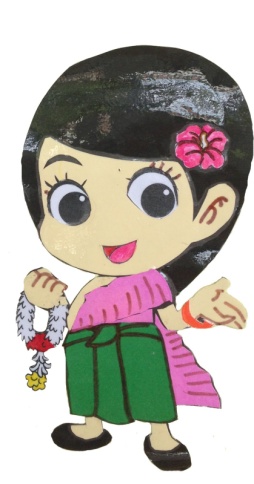 งานจัดเก็บรายได้ กองคลัง เทศบาลตำบลแม่ตาวเลขที่ 260 หมู่ 5 ตำบลแม่ตาว อำเภอแม่สอด จังหวัดตากโทร./โทรสาร.0-5550-8617260 หมู่ 5 ตำบลแม่ตาว อำเภอแม่สอด จังหวัดตากรหัสไปรษณีย์ 63110โทรศัพท์:055-508-617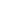 โทรสาร:055-508-617Website:www.maetao.go.th